Nuevo diseño de vaina previene vibraciones Barcelona, Abril 2015. WIKA ofrece vainas especiales con el nuevo diseño  ScrutonWell® para procesos con elevadas velocidades de caudal. Esta variante amortigua las excitaciones que puedan provocar roturas. Este diseño ScrutonWell® es aplicable a todas las vainas WIKA de material completo. La forma helicoidal de la vaina se ofrece en dos versiones: fabricada de una barra o con espirales soldadas. La instalación y el desmontaje se realizan de manera fácil, igual que una vaina convencional. Se recomienda la construcción con ScrutonWell® si la vaina no cumple un cálculo de stress según ASME PTC 19.3 TW-2010 y si otras optimizaciones (bulbo más corto y/o más resistence o collar de soporte) no son suficientes. El nuevo diseño reduce la excitación de vibración más de un 90%. Caracteres: 692Referencia: Vainas en diseño ScrutonWell®Fabricante:WIKA Alexander Wiegand SE & Co. KGAlexander-Wiegand-Straße 3063911 Klingenberg/GermanyTel. +49 9372 132-0Fax +49 9372 132-406vertrieb@wika.comwww.wika.deFoto WIKA :Vaina WIKA en diseño ScrutonWell®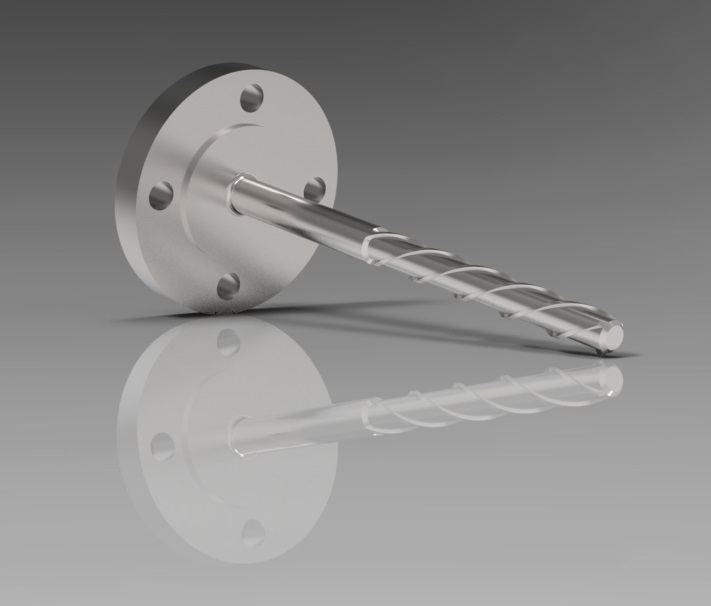 Redacción:Instrumentos WIKA S.A.U. Chassan Jalloul Marketing Josep Carner 11 - 1708205 Sabadell (Barcelona) Tel. +34 933 938 669chassan.jalloul@wika.comwww.wika.esNota de prensa WIKA 11/2015